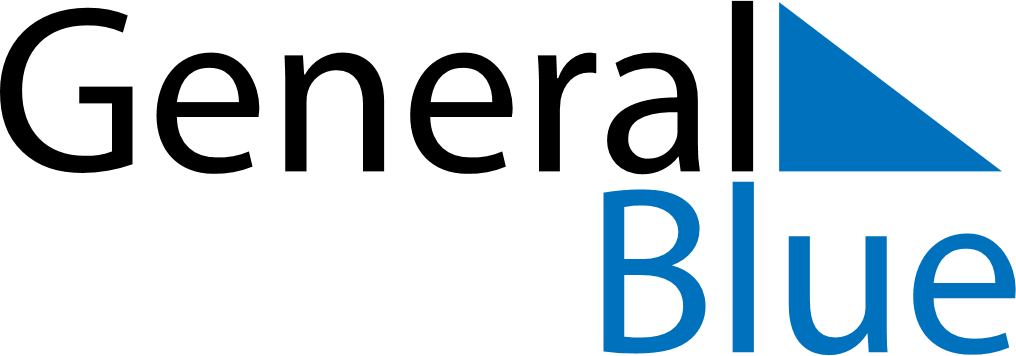 May 2024May 2024May 2024May 2024May 2024May 2024Te Atatu Peninsula, Auckland, New ZealandTe Atatu Peninsula, Auckland, New ZealandTe Atatu Peninsula, Auckland, New ZealandTe Atatu Peninsula, Auckland, New ZealandTe Atatu Peninsula, Auckland, New ZealandTe Atatu Peninsula, Auckland, New ZealandSunday Monday Tuesday Wednesday Thursday Friday Saturday 1 2 3 4 Sunrise: 7:00 AM Sunset: 5:36 PM Daylight: 10 hours and 35 minutes. Sunrise: 7:01 AM Sunset: 5:34 PM Daylight: 10 hours and 33 minutes. Sunrise: 7:02 AM Sunset: 5:33 PM Daylight: 10 hours and 31 minutes. Sunrise: 7:03 AM Sunset: 5:32 PM Daylight: 10 hours and 29 minutes. 5 6 7 8 9 10 11 Sunrise: 7:04 AM Sunset: 5:31 PM Daylight: 10 hours and 27 minutes. Sunrise: 7:05 AM Sunset: 5:30 PM Daylight: 10 hours and 25 minutes. Sunrise: 7:06 AM Sunset: 5:29 PM Daylight: 10 hours and 23 minutes. Sunrise: 7:06 AM Sunset: 5:28 PM Daylight: 10 hours and 21 minutes. Sunrise: 7:07 AM Sunset: 5:27 PM Daylight: 10 hours and 20 minutes. Sunrise: 7:08 AM Sunset: 5:26 PM Daylight: 10 hours and 18 minutes. Sunrise: 7:09 AM Sunset: 5:26 PM Daylight: 10 hours and 16 minutes. 12 13 14 15 16 17 18 Sunrise: 7:10 AM Sunset: 5:25 PM Daylight: 10 hours and 14 minutes. Sunrise: 7:11 AM Sunset: 5:24 PM Daylight: 10 hours and 13 minutes. Sunrise: 7:11 AM Sunset: 5:23 PM Daylight: 10 hours and 11 minutes. Sunrise: 7:12 AM Sunset: 5:22 PM Daylight: 10 hours and 9 minutes. Sunrise: 7:13 AM Sunset: 5:21 PM Daylight: 10 hours and 8 minutes. Sunrise: 7:14 AM Sunset: 5:21 PM Daylight: 10 hours and 6 minutes. Sunrise: 7:15 AM Sunset: 5:20 PM Daylight: 10 hours and 5 minutes. 19 20 21 22 23 24 25 Sunrise: 7:15 AM Sunset: 5:19 PM Daylight: 10 hours and 3 minutes. Sunrise: 7:16 AM Sunset: 5:19 PM Daylight: 10 hours and 2 minutes. Sunrise: 7:17 AM Sunset: 5:18 PM Daylight: 10 hours and 0 minutes. Sunrise: 7:18 AM Sunset: 5:17 PM Daylight: 9 hours and 59 minutes. Sunrise: 7:19 AM Sunset: 5:17 PM Daylight: 9 hours and 58 minutes. Sunrise: 7:19 AM Sunset: 5:16 PM Daylight: 9 hours and 56 minutes. Sunrise: 7:20 AM Sunset: 5:16 PM Daylight: 9 hours and 55 minutes. 26 27 28 29 30 31 Sunrise: 7:21 AM Sunset: 5:15 PM Daylight: 9 hours and 54 minutes. Sunrise: 7:22 AM Sunset: 5:15 PM Daylight: 9 hours and 53 minutes. Sunrise: 7:22 AM Sunset: 5:14 PM Daylight: 9 hours and 51 minutes. Sunrise: 7:23 AM Sunset: 5:14 PM Daylight: 9 hours and 50 minutes. Sunrise: 7:24 AM Sunset: 5:13 PM Daylight: 9 hours and 49 minutes. Sunrise: 7:24 AM Sunset: 5:13 PM Daylight: 9 hours and 48 minutes. 